(Delete this section if Literacy is your main goal)SignaturesAction Plan for LearningAction Plan for Learning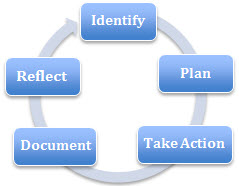 School Name:      Moody Elementary SchoolSchool Goal:  School Year: 2015-2016Goal / Inquiry Student learningTo use strategies and structures of  Self-Regulated Learning (SRL) to grow students’ self-awareness and personal management to increase student achievement  across all areas of the curriculum.Rationale1-3 reasons for choosing goalSelf-regulation is a factor in student success at school.Building capacity to identify student emotions and thoughts and their influence on behaviour enhances students’ learning readiness and individual potential.Moody Elementary has informally been working on promoting self-regulation and we are now looking to bring the school together through a formal process utilizing common, school-wide language.References and sources to support actionsOur school had a co-hort of teachers attend Brenda Whittam-Neary Pro-D sessions on self-regulation and hosted her at Moody Elementary to redesign a classroom space and to consult on redesigning learning spaces within the school to promote self-regulationA teacher and school counselor attended RULER training with Miriam MillerBi-weekly staff collaboration using LIF staffingBackup DocumentationClass Review Meetings 2-3 times per yearwww.casel.orghttp://www.self-regulation.ca/about-us/canadian-self-regulation-initiative-csriPlanned ActionsContinuing practices working well (1-3)What will we do differently? (1-3)How will we provide for staff development and collaboration?How will we involve parents?How will we involve students?How will we monitor progress and adjust actions?Continuing Practices:We will continue to explore the impact designing self-regulated learning environments has on students’ ability to regulate themselves in our classrooms.For the 2015-2016 school year, we will continue to focus our professional development on self-regulation. In June, staff identified multiple suggestions for self-regulation structures and strategies that requires further reflection and refining.Continue to provide release time to support teacher collaboration time where requested.What will we do differently?We will create monthly school-wide self-regulation assemblies and use this time to teach a self-regulation strategy to reinforce common language.Utilize Action Schools training for staff and students to create student monitors to be playground coaches for younger students.Use staff meeting structures to reflect on data, progress, structures and strategies.We will inform and include parents through regular monthly updates through social media, newsletter communication and monthly PAC meetings.Backup Documentation“The Zones of Regulation: A curriculum designed to foster self-regulation and emotional control”  - Kuypers“The Ruler Approach” with Miriam MillerClass Reviews (2-3 per year)Documentation of learningKey evidence of changeHow did your actions make a difference? Choose 1-3 pieces of evidence to demonstrate the impact your actions have had on student learning to meet your goal. Documentation could include video, survey results, performance standard data, anecdotal evidence, work samples, etc.Planned Documentation:1) We plan to collect data to inform our inquiry and practice so that we assist students in experience:Greater success in identifying emotions and thoughtsUse tools to prepare themselves for learningMore moments of calm, alert and ready to learn behavioursBe able to identify what self-regulation strategies and tools they need to work successfully2) We will gather baseline data of academic performance for our students from the Classroom Assessments Based on Teacher Judgement (based on BC Performance Standards) May 2015 3)  Collect student data using anecdotal surveys and rating scales and teacher observations to gather additional baseline data to inform staff discussions and professional developmentBackup DocumentationReflection HighlightsWhere are we now?What are some patterns emerging?What surprised you?What conclusions / inferences might you draw?How does this inform potential next steps?Our teacher observations and feedback from students suggest we have made some progress this spring. Baseline observations indicate the need for a community focus on building self-regulation capacity for the 2015-16 school year where foundational skills can be taught, implemented and baseline data collected.Backup DocumentationLiteracy DataAttach the following :Classroom Assessment School AssessmentFSA resultsSchool Name:  Moody Elementary SchoolSchool Goal:  School Year:  2015-2016Submitted by School Planning Council:Submitted by School Planning Council:Submitted by School Planning Council:TitleNameSignaturePrincipalChristine Potter-SmithParentKim FisherParentKirsten GerllaysParentHeather SkipworthRecommended by Assistant Superintendent:Recommended by Assistant Superintendent:Recommended by Assistant Superintendent:Assistant SuperintendentReno CiolfiBoard and Superintendent Approval:Board and Superintendent Approval:Board and Superintendent Approval:Board ChairJudy ShirraSuperintendentPatricia Gartland Print this page, have it signed by School Planning Council, scan it and attach it here